2012-11-16PEFC Standard and System Requirement Checklist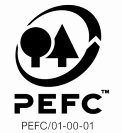 PEFC CouncilWorld Trade Center 1, 10 Route de l’AéroportCH-1215 Geneva, SwitzerlandTel: +41 (0)22 799 45 40, Fax: +41 (0)22 799 45 50E-mail: info@pefc.org, Web: www.pefc.orgDocument name: PEFC Standard and System Requirement ChecklistDocument title: PEFC IGD 1007-01:2012Approved by: PEFC Board of Directors		Date: 2012-11-16Issue date: Date of entry into force: 2012-11-16Content1	Purpose	4Part I: 	Standard and System Requirement Checklist for standard setting 
(PEFC ST 1001:2010)	51	Scope	52	Checklist	53	Application documentation	10PART II:	Standard and System Requirement Checklist for Group FOREST MANAGEMENT CERTIFICATION (PEFC ST 1002:2010)	111	Scope	112	Checklist	11PART III: Standard and System Requirement Checklist for 
SUSTAINABLE FOREST MANAGEMENT (PEFC ST 1003:2010)	141	Scope	142	Checklist	14PART IV: Standard and System Requirement Checklist for 
certification and accreditation procedures (Annex 6)	231	Scope	232	Checklist	23Part V: Standard and System Requirement Checklist for 
system specific Chain of custody standards – 
COMPLIANCE WITH PEFC ST PEFC 2002:2010	271	Scope	272	Checklist	27Part VI: Standard and System Requirement Checklist for 
scheme administration requirements	301	Scope	302	Checklist	301	PurposeThe purpose of this Informative Guide is to assist the assessment against the PEFC Council´s core documents as listed in chapter 5 of PEFC GD 1007:201x.Any inconsistencies between this text and the original referred to document will be overruled by the content and wording of the technical document.Part I: 	Standard and System Requirement Checklist for standard setting (PEFC ST 1001:2010) 1	ScopePart I covers the requirements for standard setting defined in PEFC ST 1001:2010, Standard Setting – Requirements.Any inconsistencies between this text and the original referred to document will be overruled by the content and wording of the technical document.2	Checklist3	Application documentation The application for the endorsement and mutual recognition as defined in Chapter 5 of Annex 7 (Endorsement and Mutual Recognition of National Systems and their Revision) shall include information which enables the assessment of the applicant system’s compliance with the PEFC Council requirements.The application documentation should identify and make reference to other detailed documentation such as minutes, internal procedures and rules, reports, etc. which do not need to create a part of the application documentation.Asses. basis*	The standard setting is assessed against the PEFC Council requirements in two stages: (i) compliance of written standard setting procedures (“Procedures”) and (ii) compliance of the standard setting process itself (“Process”). For “Procedures” the applicant should refer to the part(s) of its standard setting procedures related to the respective PEFC requirement. For “Process” the applicant should either refer to the report/records of the standard setting process forming a part of the submitted application documents, or describe how the PEFC requirement was fulfilled during the standard setting process. YES/NO* 	If the answer to any question is no, the application documentation shall indicate for each element why and what alternative measures have been taken to address the element in question.PART II:	Standard and System Requirement Checklist for Group FOREST MANAGEMENT CERTIFICATION (PEFC ST 1002:2010)1	ScopePart II covers requirements for group forest management certification as defined in PEFC ST 1002:2010, Group Forest Management Certification – Requirements.Any inconsistencies between this text and the original referred to document will be overruled by the content and wording of the technical document.2	ChecklistPART III:	Standard and System Requirement Checklist for SUSTAINABLE FOREST MANAGEMENT (PEFC ST 1003:2010)1	ScopePart III covers requirements for sustainable forest management as defined in PEFC ST 1003:2010, Sustainable Forest Management – Requirements.Any inconsistencies between this text and the original referred to document will be overruled by the content and wording of the technical document.2	Checklist* 	If the answer to any question is no, the application documentation shall indicate for each element why and what alternative measures have been taken to address the element in question.PART IV: 	Standard and System Requirement Checklist for certification and accreditation procedures (Annex 6)1	ScopeThis document covers requirements for certification and accreditation procedures given in Annex 6 to the PEFC Council Technical Document (Certification and accreditation procedures).Any inconsistencies between this text and the original referred to document will be overruled by the content and wording of the technical document.2	Checklist* 	If the answer to any question is no, the application documentation shall indicate for each element why and what alternative measures have been taken to address the element in question.[*1] 	This is not an obligatory requirementPart V: 	Standard and System Requirement Checklist for system specific Chain of custody standards – COMPLIANCE WITH PEFC ST PEFC 2002:20101	ScopePart V is used for the assessment of scheme specific chain of custody standards against PEFC ST 2002:2010 (Chain of Custody of Forest Based Products - Requirements). Any inconsistencies between this text and the original referred to document will be overruled by the content and wording of the technical document.2	Checklist* 	If the answer to any question is no, the application documentation shall indicate for each element why and what alternative measures have been taken to address the element in question.Part VI: 	Standard and System Requirement Checklist for scheme administration requirements1	ScopePart VI is used for the assessment of requirements for the administration of PEFC schemes outlined in PEFC 1004:2009, Administration of PEFC scheme. Any inconsistencies between this text and the original referred to document will be overruled by the content and wording of the standard or the guide.The compliance with these requirements is only evaluated in the first PEFC assessment of a scheme or on specific request by the PEFC Secretariat.  2	ChecklistCopyright notice© PEFC Council 2012This PEFC Council document is copyright-protected by the PEFC Council. This document is freely available from the PEFC Council website or upon request.No part of this document covered by the copyright may be changed or amended; reproduced or copied in any form or by any means for commercial purposes without the permission of the PEFC Council.The only official version of this document is English. Translations of this document can be provided by the PEFC Council or PEFC National Governing Bodies. In case of any doubt the English version is definitive.QuestionAssess. basis*YES /NO*Reference to application documentsStandardising BodyStandardising BodyStandardising BodyStandardising Body4.1	The standardising body shall have written procedures for standard-setting activities describing:4.1	The standardising body shall have written procedures for standard-setting activities describing:4.1	The standardising body shall have written procedures for standard-setting activities describing:4.1	The standardising body shall have written procedures for standard-setting activities describing:a) its status and structure, including a body responsible for consensus building (see 4.4) and for formal adoption of the standard (see 5.11),ProceduresYESMinutes from the EMSN General assembly meeting (01.06.2010.)b) the record-keeping procedures,ProceduresYESMinutes from the EMSN WG meeting (09.11.2010.)c) the procedures for balanced representation of stakeholders,ProceduresYESIntroduction to EFCS, page 1,  paragraph 3d) the standard-setting process,ProceduresYESIntroduction to EFCS, page 3, last paragraphe) the mechanism for reaching consensus, andProceduresYESIntroduction to EFCS, page 3, paragraph 6f) revision of standards/normative documents.ProceduresYESScheme revision working plan, section 9. 
Introduction to EFCS, page 4,  paragraph 54.2 The standardising body shall make its standard-setting procedures publicly available and shall regularly review its standard-setting procedures including consideration of comments from stakeholders.ProceduresYESIntroduction to EFCS, page 4,  paragraph 74.2 The standardising body shall make its standard-setting procedures publicly available and shall regularly review its standard-setting procedures including consideration of comments from stakeholders.ProcessYESMinutes from the EMSN WG meeting (09.11.2010.)4.3 The standardising body shall keep records relating to the standard-setting process providing evidence of compliance with the requirements of this document and the standardising body’s own procedures. The records shall be kept for a minimum of five years and shall be available to interested parties upon request. ProceduresYESScheme revision working plan, section 84.3 The standardising body shall keep records relating to the standard-setting process providing evidence of compliance with the requirements of this document and the standardising body’s own procedures. The records shall be kept for a minimum of five years and shall be available to interested parties upon request. ProcessYESMinutes from the EMSN WG meeting (09.11.2010.)4.4 The standardising body shall establish a permanent or temporary working group/committee responsible for standard-setting activities.ProceduresYESMinutes from the EMSN General assembly meeting (01.06.2010)4.4 The standardising body shall establish a permanent or temporary working group/committee responsible for standard-setting activities.ProcessYESIntroduction to EFCS, page 4, paragraph 34.4 The working group/committee shall:4.4 The working group/committee shall:4.4 The working group/committee shall:4.4 The working group/committee shall:a) be accessible to materially and directly affected stakeholders,ProceduresYESIntroduction to EFCS, page 4,  paragraph 7a) be accessible to materially and directly affected stakeholders,ProcessYESScheme revision working plan, section 6.b) have balanced representation and decision-making by stakeholder categories relevant to the subject matter and geographical scope of the standard where single concerned interests shall not dominate nor be dominated in the process, andProceduresYESMinutes from the EMSN WG meeting (09.11.2010)b) have balanced representation and decision-making by stakeholder categories relevant to the subject matter and geographical scope of the standard where single concerned interests shall not dominate nor be dominated in the process, andProcessYESIntroduction to EFCS, page 4, paragraph 10c) include stakeholders with expertise relevant to the subject matter of the standard, those that are materially affected by the standard, and those that can influence the implementation of the standard. The materially affected stakeholders shall represent a meaningful segment of the participants.ProceduresYESMinutes from the EMSN WG meeting (09.11.2010)c) include stakeholders with expertise relevant to the subject matter of the standard, those that are materially affected by the standard, and those that can influence the implementation of the standard. The materially affected stakeholders shall represent a meaningful segment of the participants.ProcessYESIntroduction to EFCS, page 4, paragraph 94.5 The standardising body shall establish procedures for dealing with any substantive and procedural complaints relating to the standardising activities which are accessible to stakeholders. ProceduresYESMinutes from the EMSN General assembly meeting (01.06.2010)4.5 The standardising body shall establish procedures for dealing with any substantive and procedural complaints relating to the standardising activities which are accessible to stakeholders. ProcessYESScheme revision working plan, section 6.34.5 Upon receipt of the complaint, the standard-setting body shall:4.5 Upon receipt of the complaint, the standard-setting body shall:4.5 Upon receipt of the complaint, the standard-setting body shall:4.5 Upon receipt of the complaint, the standard-setting body shall:a) acknowledge receipt of the complaint to the complainant,ProceduresYESMinutes from the EMSN WG meeting (09.11.2010)a) acknowledge receipt of the complaint to the complainant,ProcessYESScheme revision working plan, section 8b) gather and verify all necessary information to validate the complaint, impartially and objectively evaluate the subject matter of the complaint, and make a decision upon the complaint, andProceduresYESMinutes from the EMSN WG meeting (09.11.2010)b) gather and verify all necessary information to validate the complaint, impartially and objectively evaluate the subject matter of the complaint, and make a decision upon the complaint, andProcessYESScheme revision working plan, section 8c) formally communicate the decision on the complaint and of the complaint handling process to the complainant.ProceduresYESMinutes from the EMSN WG meeting (09.11.2010)c) formally communicate the decision on the complaint and of the complaint handling process to the complainant.ProcessYESScheme revision working plan, section 84.6 The standardising body shall establish at least one contact point for enquiries and complaints relating to its standard-setting activities. The contact point shall be made easily available.ProceduresYESMailing listsStandard-setting processStandard-setting processStandard-setting processStandard-setting process5.1 The standardising body shall identify stakeholders relevant to the objectives and scope of the standard-setting work.ProceduresYESMinutes from the EMSN WG meeting (09.11.2010)5.1 The standardising body shall identify stakeholders relevant to the objectives and scope of the standard-setting work.ProcessYESMailing lists5.2 The standardising body shall identify disadvantaged and key stakeholders. The standardising body shall address the constraints of their participation and proactively seek their participation and contribution in the standard-setting activities.ProceduresYESMailing lists5.2 The standardising body shall identify disadvantaged and key stakeholders. The standardising body shall address the constraints of their participation and proactively seek their participation and contribution in the standard-setting activities.ProcessYESScheme revision working plan, section 6.15.3 The standardising body shall make a public announcement of the start of the standard-setting process and include an invitation for participation in a timely manner on its website and in suitable media as appropriate to afford stakeholders an opportunity for meaningful contributions.ProceduresYESEMSN homepage5.3 The standardising body shall make a public announcement of the start of the standard-setting process and include an invitation for participation in a timely manner on its website and in suitable media as appropriate to afford stakeholders an opportunity for meaningful contributions.ProcessYESScheme revision working plan, section 7.95.3 The announcement and invitation shall include:5.3 The announcement and invitation shall include:5.3 The announcement and invitation shall include:5.3 The announcement and invitation shall include:a) information about the objectives, scope and the steps of the standard-setting process and its timetable,ProceduresYESMailing listsa) information about the objectives, scope and the steps of the standard-setting process and its timetable,ProcessYESScheme revision working plan, section 6.1b) information about opportunities for stakeholders to participate in the process,ProceduresYESE-mailb) information about opportunities for stakeholders to participate in the process,ProcessYESScheme revision working plan, section 6.3(c) an invitation to stakeholders to nominate their representative(s) to the working group/committee. The invitation to disadvantaged and key stakeholders shall be made in a manner that ensures that the information reaches intended recipients and in a format that is understandable,ProceduresYESE-mail(c) an invitation to stakeholders to nominate their representative(s) to the working group/committee. The invitation to disadvantaged and key stakeholders shall be made in a manner that ensures that the information reaches intended recipients and in a format that is understandable,ProcessYESScheme revision working plan, section 6.1d) an invitation to comment on the scope and the standard-setting process, andProceduresYESE-maild) an invitation to comment on the scope and the standard-setting process, andProcessYESScheme revision working plan, section 6.3e) reference to publicly available standard-setting procedures.ProceduresYESEMSN homepagee) reference to publicly available standard-setting procedures.ProcessYESScheme revision working plan, section 35.4 The standardising body shall review the standard-setting process based on comments received from the public announcement and establish a working group/committee or adjust the composition of an already existing working group/committee based on received nominations. The acceptance and refusal of nominations shall be justifiable in relation to the requirements for balanced representation of the working group/committee and resources available for the standard-setting.ProceduresYESMinutes from the EMSN WG meeting (02.12.2010.)5.4 The standardising body shall review the standard-setting process based on comments received from the public announcement and establish a working group/committee or adjust the composition of an already existing working group/committee based on received nominations. The acceptance and refusal of nominations shall be justifiable in relation to the requirements for balanced representation of the working group/committee and resources available for the standard-setting.ProcessYESScheme revision working plan, section 75.5 The work of the working group/committee shall be organised in an open and transparent manner where:5.5 The work of the working group/committee shall be organised in an open and transparent manner where:5.5 The work of the working group/committee shall be organised in an open and transparent manner where:5.5 The work of the working group/committee shall be organised in an open and transparent manner where:a) working drafts shall be available to all members of the working group/committee,ProceduresYESScheme revision working plan, sections 7.4, 7.5a) working drafts shall be available to all members of the working group/committee,ProcessYESMinutes from the EMSN WG meeting (02.12.2010.)b) all members of the working group shall be provided with meaningful opportunities to contribute to the development or revision of the standard and submit comments to the working drafts, andProceduresYESScheme revision working plan, section 7.5b) all members of the working group shall be provided with meaningful opportunities to contribute to the development or revision of the standard and submit comments to the working drafts, andProcessYESMinutes from the EMSN WG  meeting (02.12.2010)c) comments and views submitted by any member of the working group/committee shall be considered in an open and transparent way and their resolution and proposed changes shall be recorded.ProceduresYESScheme revision working plan, sections 6.3, 7.4, 7.5c) comments and views submitted by any member of the working group/committee shall be considered in an open and transparent way and their resolution and proposed changes shall be recorded.ProcessYESMinutes from the EMSN WG  meeting (02.12.2010)5.6 The standardising body shall organise a public consultation on the enquiry draft and shall ensure that:5.6 The standardising body shall organise a public consultation on the enquiry draft and shall ensure that:5.6 The standardising body shall organise a public consultation on the enquiry draft and shall ensure that:5.6 The standardising body shall organise a public consultation on the enquiry draft and shall ensure that:a) the start and the end of the public consultation is announced in a timely manner in suitable media,ProceduresYESScheme revision working plan, section 7.3a) the start and the end of the public consultation is announced in a timely manner in suitable media,ProcessYESEMSN homepage, mailing listsb) the invitation of disadvantaged and key stakeholders shall be made by means that ensure that the information reaches its recipient and is understandable,ProceduresYESScheme revision working plan, section 6.1b) the invitation of disadvantaged and key stakeholders shall be made by means that ensure that the information reaches its recipient and is understandable,ProcessYESEMSN homepage, mailing listsc) the enquiry draft is publicly available and accessible,ProceduresYESEMSN homepagec) the enquiry draft is publicly available and accessible,ProcessYESScheme revision working plan, section 7.9d) the public consultation is for at least 60 days,ProceduresYESEMSN homepage, mailing lists, minutes from the EMSN WG  meeting (05.02.2012)d) the public consultation is for at least 60 days,ProcessYESScheme revision working plan, section 7.9e) all comments received are considered by the working group/committee in an objective manner,ProceduresYESMinutes from the EMSN WG  meeting (14.05.2012)e) all comments received are considered by the working group/committee in an objective manner,ProcessYESScheme revision working plan, section 8(f) a synopsis of received comments compiled from material issues, including the results of their consideration, is publicly available, for example on a website.ProceduresYESEMSN homepage(f) a synopsis of received comments compiled from material issues, including the results of their consideration, is publicly available, for example on a website.ProcessYESScheme revision working plan, section 7.45.7 The standardising body shall organise pilot testing of the new standards and the results of the pilot testing shall be considered by the working group/committee.ProceduresYESMinutes from the EMSN WG  meeting (14.05.2012)5.7 The standardising body shall organise pilot testing of the new standards and the results of the pilot testing shall be considered by the working group/committee.ProcessYESScheme revision working plan, section 7.105.8 The decision of the working group to recommend the final draft for formal approval shall be taken on the basis of a consensus. ProceduresYESMinutes from the EMSN WG  meeting (14.05.2012)5.8 The decision of the working group to recommend the final draft for formal approval shall be taken on the basis of a consensus. ProcessYESScheme revision working plan, section 7.65.8 In order to reach a consensus the working group/committee can utilise the following alternative processes to establish whether there is opposition:5.8 In order to reach a consensus the working group/committee can utilise the following alternative processes to establish whether there is opposition:5.8 In order to reach a consensus the working group/committee can utilise the following alternative processes to establish whether there is opposition:5.8 In order to reach a consensus the working group/committee can utilise the following alternative processes to establish whether there is opposition:a) a face-to face meeting where there is a verbal yes/no vote, show of hands for a yes/no vote; a statement on consensus from the Chair where there are no dissenting voices or hands (votes); a formal balloting process, etc.,ProceduresYESScheme revision working plan, section 8a) a face-to face meeting where there is a verbal yes/no vote, show of hands for a yes/no vote; a statement on consensus from the Chair where there are no dissenting voices or hands (votes); a formal balloting process, etc.,ProcessYESMinutes from the EMSN WG  meeting (14.05.2012)b) a telephone conference meeting where there is a verbal yes/no vote,ProceduresYESScheme revision working plan, section 7.3b) a telephone conference meeting where there is a verbal yes/no vote,ProcessNOThere was not any telephone meetingc) an e-mail meeting where a request for agreement or objection is provided to members with the members providing a written response (a proxy for a vote), orProceduresYESScheme revision working plan, section 7.3c) an e-mail meeting where a request for agreement or objection is provided to members with the members providing a written response (a proxy for a vote), orProcessNOThere was not any e-mail meetingd) combinations thereof.ProceduresYESScheme revision working plan, section 7.3d) combinations thereof.ProcessNOThere was not any e-mail and telephone meeting5.9 In the case of a negative vote which represents sustained opposition to any important part of the concerned interests surrounding a substantive issue, the issue shall be resolved using the following mechanism(s):5.9 In the case of a negative vote which represents sustained opposition to any important part of the concerned interests surrounding a substantive issue, the issue shall be resolved using the following mechanism(s):5.9 In the case of a negative vote which represents sustained opposition to any important part of the concerned interests surrounding a substantive issue, the issue shall be resolved using the following mechanism(s):5.9 In the case of a negative vote which represents sustained opposition to any important part of the concerned interests surrounding a substantive issue, the issue shall be resolved using the following mechanism(s):a) discussion and negotiation on the disputed issue within the working group/committee in order to find a compromise,ProceduresYESScheme revision working plan, section 7.6a) discussion and negotiation on the disputed issue within the working group/committee in order to find a compromise,ProcessYESEvery member voted “agree”, minutes from the EMSN WG  meeting (14.05.2012)b) direct negotiation between the stakeholder(s) submitting the objection and stakeholders with different views on the disputed issue in order to find a compromise,ProceduresYESScheme revision working plan, section 7.6b) direct negotiation between the stakeholder(s) submitting the objection and stakeholders with different views on the disputed issue in order to find a compromise,ProcessYESMinutes from the EMSN WG  meeting (14.05.2012)c) dispute resolution process.ProceduresYESScheme revision working plan, section 7.6c) dispute resolution process.ProcessYESMinutes from the EMSN WG  meeting (14.05.2012)5.10 Documentation on the implementation of the standard-setting process shall be made publicly available.ProceduresYESScheme revision working plan, section 7.45.10 Documentation on the implementation of the standard-setting process shall be made publicly available.ProcessYESEMSN homepage5.11 The standardising body shall formally approve the standards/normative documents based on evidence of consensus reached by the working group/committee.ProceduresYESScheme revision working plan, section 7.65.11 The standardising body shall formally approve the standards/normative documents based on evidence of consensus reached by the working group/committee.ProcessYESMinutes from the EMSN Board  meeting (20.09.2012)5.12 The formally approved standards/normative documents shall be published in a timely manner and made publicly available.ProceduresYESMinutes from the EMSN Board  meeting (20.09.2012)5.12 The formally approved standards/normative documents shall be published in a timely manner and made publicly available.ProcessYESEMSN homepageRevisions of standards/normative documentsRevisions of standards/normative documentsRevisions of standards/normative documentsRevisions of standards/normative documents6.1 The standards/normative documents shall be reviewed and revised at intervals that do not exceed a five-year period. The procedures for the revision of the standards/normative documents shall follow those set out in chapter 5.ProcessYESScheme revision working plan, section 7.116.2 The revision shall define the application date and transition date of the revised standards/normative documents.ProcessYESScheme revision working plan, section 7.106.3 The application date shall not exceed a period of one year from the publication of the standard. This is needed for the endorsement of the revised standards/normative documents, introducing the changes, information dissemination and training.ProcessYESScheme revision working plan, section 7.106.4 The transition date shall not exceed a period of one year except in justified exceptional circumstances where the implementation of the revised standards/normative documents requires a longer period.ProcessYESScheme revision working plan, section 7.10QuestionYES / NO*Reference to system documentationGeneralGeneralGeneral4.1 Does the forest certification scheme provide clear definitions for the following terms in conformity with the definitions of those terms presented in chapter 3 of PEFC ST 1002:2010: 4.1 Does the forest certification scheme provide clear definitions for the following terms in conformity with the definitions of those terms presented in chapter 3 of PEFC ST 1002:2010: 4.1 Does the forest certification scheme provide clear definitions for the following terms in conformity with the definitions of those terms presented in chapter 3 of PEFC ST 1002:2010: a) the group organisation, YESPEFC EST 2, section 6.1b) the group entity,YESPEFC EST 2, section 6.1c) the participant,YESPEFC EST 2, section 6.1d) the certified area,YESIntroduction to EFCS, page 6, paragraph 13e) the group forest certificate, andYESIntroduction to EFCS, page 7, paragraph 10f) the document confirming participation in group forest certification.YESPEFC EST 2, section 6.14.1.2 In cases where a forest certification scheme allows an individual forest owner to be covered by additional group or individual forest management certifications, the scheme shall ensure that non-conformity by the forest owner identified under one forest management certification scheme is addressed in any other forest management certification scheme that covers the forest owner.YESPEFC EST 2, section 6.14.1.3 The forest certification scheme shall define requirements for group forest certification which ensure that participants’ conformity with the sustainable forest management standard is centrally administered and is subject to central review and that all participants shall be subject to the internal monitoring programme.YESPEFC EST 2, section 6.14.1.4 The forest certification scheme shall define requirements for an annual internal monitoring programme that provides sufficient confidence in the conformity of the whole group organisation with the sustainable forest management standard.YESPEFC EST 2, section 6.1Functions and responsibilities of the group entityFunctions and responsibilities of the group entityFunctions and responsibilities of the group entity4.2.1 The forest certification scheme shall define the following requirements for the function and responsibility of the group entity:4.2.1 The forest certification scheme shall define the following requirements for the function and responsibility of the group entity:4.2.1 The forest certification scheme shall define the following requirements for the function and responsibility of the group entity:a) To represent the group organisation in the certification process, including in communications and relationships with the certification body, submission of an application for certification, and contractual relationship with the certification body;YESPEFC EST 2, section 7b) To provide a commitment on behalf of the whole group organisation to comply with the sustainable forest management standard and other applicable requirements of the forest certification scheme;YESPEFC EST 2, section 7c) To establish written procedures for the management of the group organisation;YESPEFC EST 2, section 7d) To keep records of:the group entity and participants’ conformity with the requirements of the sustainable forest management standard, and other applicable requirements of the forest certification scheme,all participants, including their contact details, identification of their forest property and its/their size(s),the certified area,the implementation of an internal monitoring programme, its review and any preventive and/or corrective actions taken; YESPEFC EST 2, section 7e) To establish connections with all participants based on a written agreement which shall include the participants’ commitment to comply with the sustainable forest management standard. The group entity shall have a written contract or other written agreement with all participants covering the right of the group entity to implement and enforce any corrective or preventive measures, and to initiate the exclusion of any participant from the scope of certification in the event of non-conformity with the sustainable forest management standard;YESPEFC EST 2, section 7f) To provide participants with a document confirming participation in the group forest certification;YESPEFC EST 2, section 7g) To provide all participants with information and guidance required for the effective implementation of the sustainable forest management standard and other applicable requirements of the forest certification scheme;YESPEFC EST 2, section 7h) To operate an annual internal monitoring programme that provides for the evaluation of the participants’ conformity with the certification requirements, and;YESPEFC EST 2, section 7i) To operate a review of conformity with the sustainable forest management standard, that includes reviewing the results of the internal monitoring programme and the certification body’s evaluations and surveillance; corrective and preventive measures if required; and the evaluation of the effectiveness of corrective actions taken.YESPEFC EST 2, section 7Function and responsibilities of participantsFunction and responsibilities of participantsFunction and responsibilities of participants4.3.1 The forest certification scheme shall define the following requirements for the participants:4.3.1 The forest certification scheme shall define the following requirements for the participants:4.3.1 The forest certification scheme shall define the following requirements for the participants:a) To provide the group entity with a written agreement, including a commitment on conformity with the sustainable forest management standard and other applicable requirements of the forest certification scheme;YESPEFC EST 2, section 7.1b) To comply with the sustainable forest management standard and other applicable requirements of the forest certification scheme;YESPEFC EST 2, section 7.1c) To provide full co-operation and assistance in responding effectively to all requests from the group entity or certification body for relevant data, documentation or other information; allowing access to the forest and other facilities, whether in connection with formal audits or reviews or otherwise;YESPEFC EST 2, section 7.1d) To implement relevant corrective and preventive actions established by the group entity.YESPEFC EST 2, section 7.1QuestionYES / NO*Reference to scheme documentationGeneral requirements for SFM standardsGeneral requirements for SFM standardsGeneral requirements for SFM standards4.1 The requirements for sustainable forest management defined by regional, national or sub-national forest management standards shall4.1 The requirements for sustainable forest management defined by regional, national or sub-national forest management standards shall4.1 The requirements for sustainable forest management defined by regional, national or sub-national forest management standards shalla) include management and performance requirements that are applicable at the forest management unit level, or at another level as appropriate, to ensure that the intent of all requirements is achieved at the forest management unit level.YESPEFC EST SFM standard, Section 1b) be clear, objective-based and auditable.YESPEFC EST SFM standardc) apply to activities of all operators in the defined forest area who have a measurable impact on achieving compliance with the requirements.YESPEFC EST SFM standard, Section 19d) require record-keeping that provides evidence of compliance with the requirements of the forest management standards.YESPEFC EST SFM standard, Section 19Specific requirements for SFM standardsSpecific requirements for SFM standardsSpecific requirements for SFM standardsCriterion 1: Maintenance and appropriate enhancement of forest resources and their contribution to the global carbon cycleCriterion 1: Maintenance and appropriate enhancement of forest resources and their contribution to the global carbon cycleCriterion 1: Maintenance and appropriate enhancement of forest resources and their contribution to the global carbon cycle5.1.1 Forest management planning shall aim to maintain or increase forests and other wooded areas and enhance the quality of the economic, ecological, cultural and social values of forest resources, including soil and water. This shall be done by making full use of related services and tools that support land-use planning and nature conservation.YESPEFC EST SFM standard, Section 15.1.2 Forest management shall comprise the cycle of inventory and planning, implementation, monitoring and evaluation, and shall include an appropriate assessment of the social, environmental and economic impacts of forest management operations. This shall form a basis for a cycle of continuous improvement to minimise or avoid negative impacts.YESPEFC EST SFM standard, Section 15.1.3 Inventory and mapping of forest resources shall be established and maintained, adequate to local and national conditions and in correspondence with the topics described in this document.YESPEFC EST SFM standard, Section 15.1.4 Management plans or their equivalents, appropriate to the size and use of the forest area, shall be elaborated and periodically updated. They shall be based on legislation as well as existing land-use plans, and adequately cover the forest resources.YESPEFC EST SFM standard, Section 15.1.5 Management plans or their equivalents shall include at least a description of the current condition of the forest management unit, long-term objectives; and the average annual allowable cut, including its justification and, where relevant, the annually allowable exploitation of non-timber forest products.YESPEFC EST SFM standard, Section 15.1.6 A summary of the forest management plan or its equivalent appropriate to the scope and scale of forest management, which contains information about the forest management measures to be applied, is publicly available. The summary may exclude confidential business and personal information and other information made confidential by national legislation or for the protection of cultural sites or sensitive natural resource features.YESPEFC EST SFM standard, Section 25.1.7 Monitoring of forest resources and evaluation of their management shall be periodically performed, and results fed back into the planning process.YESPEFC EST SFM standard, Section 35.1.8 Responsibilities for sustainable forest management shall be clearly defined and assigned.YESPEFC EST SFM standard, Section 195.1.9 Forest management practices shall safeguard the quantity and quality of the forest resources in the medium and long term by balancing harvesting and growth rates, and by preferring techniques that minimise direct or indirect damage to forest, soil or water resources.YESPEFC EST SFM standard, Section 75.1.10 Appropriate silvicultural measures shall be taken to maintain or reach a level of the growing stock that is economically, ecologically and socially desirable.YESPEFC EST SFM standard, Section 75.1.11 Conversion of forests to other types of land use, including conversion of primary forests to forest plantations, shall not occur unless in justified circumstances where the conversion:is in compliance with national and regional policy and legislation relevant for land use and forest management and is a result of national or regional land-use planning governed by a governmental or other official authority including consultation with materially and directly interested persons and organisations; and entails a small proportion of forest type; anddoes not have negative impacts on threatened (including vulnerable, rare or endangered) forest ecosystems, culturally and socially significant areas, important habitats of threatened species or other protected areas; andmakes a contribution to long-term conservation, economic, and social benefits.YESPEFC EST SFM standard, Section 105.1.12 Conversion of abandoned agricultural and treeless land into forest land shall be taken into consideration, whenever it can add economic, ecological, social and/or cultural value.YESPEFC EST SFM standard, Section 105.2.1 Forest management planning shall aim to maintain and increase the health and vitality of forest ecosystems and to rehabilitate degraded forest ecosystems, whenever this is possible by silvicultural means.YESPEFC EST SFM standard, Section 5Criterion 2: Maintenance of forest ecosystem health and vitalityCriterion 2: Maintenance of forest ecosystem health and vitalityCriterion 2: Maintenance of forest ecosystem health and vitality5.2.2 Health and vitality of forests shall be periodically monitored, especially key biotic and abiotic factors that potentially affect health and vitality of forest ecosystems, such as pests, diseases, overgrazing and overstocking, fire, and damage caused by climatic factors, air pollutants or by forest management operations.YESPEFC EST SFM standard, Section 35.2.3 The monitoring and maintaining of health and vitality of forest ecosystems shall take into consideration the effects of naturally occurring fire, pests and other disturbances.YESPEFC EST SFM standard, Section 35.2.4 Forest management plans or their equivalents shall specify ways and means to minimise the risk of degradation of and damages to forest ecosystems. Forest management planning shall make use of those policy instruments set up to support these activities.YESPEFC EST SFM standard, Section 55.2.5 Forest management practices shall make best use of natural structures and processes and use preventive biological measures wherever and as far as economically feasible to maintain and enhance the health and vitality of forests. Adequate genetic, species and structural diversity shall be encouraged and/or maintained to enhance the stability, vitality and resistance capacity of the forests to adverse environmental factors and strengthen natural regulation mechanisms.YESPEFC EST SFM standard, Section 75.2.6 Lighting of fires shall be avoided and is only permitted if it is necessary for the achievement of the management goals of the forest management unit.YESPEFC EST SFM standard, Section 19. It’s forbidden by law.5.2.7 Appropriate forest management practices such as reforestation and afforestation with tree species and provenances that are suited to the site conditions or the use of tending, harvesting and transport techniques that minimise tree and/or soil damages shall be applied. The spillage of oil during forest management operations or the indiscriminate disposal of waste on forest land shall be strictly avoided. Non-organic waste and litter shall be avoided, collected, stored in designated areas and removed in an environmentally-responsible manner.YESPEFC EST SFM standard, Section 105.2.8 The use of pesticides shall be minimised and appropriate silvicultural alternatives and other biological measures preferred.YESPEFC EST SFM standard, Section 55.2.9 The WHO Type 1A and 1B pesticides and other highly toxic pesticides shall be prohibited, except where no other viable alternative is available.YESPEFC EST SFM standard, Section 65.2.10 Pesticides, such as chlorinated hydrocarbons whose derivates remain biologically active and accumulate in the food chain beyond their intended use, and any pesticides banned by international agreement, shall be prohibited.YESPEFC EST SFM standard, Section 65.2.11 The use of pesticides shall follow the instructions given by the pesticide producer and be implemented with proper equipment and training.YESPEFC EST SFM standard, Section 65.2.12 Where fertilisers are used, they shall be applied in a controlled manner and with due consideration for the environment.YESPEFC EST SFM standard, Section 6Criterion 3: Maintenance and encouragement of productive functions of forests (wood and non-wood)Criterion 3: Maintenance and encouragement of productive functions of forests (wood and non-wood)Criterion 3: Maintenance and encouragement of productive functions of forests (wood and non-wood)5.3.1 Forest management planning shall aim to maintain the capability of forests to produce a range of wood and non-wood forest products and services on a sustainable basis.YESPEFC EST SFM standard, Sections 7, 85.3.2 Forest management planning shall aim to achieve sound economic performance taking into account any available market studies and possibilities for new markets and economic activities in connection with all relevant goods and services of forests.YESPEFC EST SFM standard, Sections 7, 85.3.3 Forest management plans or their equivalents shall take into account the different uses or functions of the managed forest area. Forest management planning shall make use of those policy instruments set up to support the production of commercial and non-commercial forest goods and services.YESPEFC EST SFM standard, Section 15.3.4 Forest management practices shall maintain and improve the forest resources and encourage a diversified output of goods and services over the long term.YESPEFC EST SFM standard, Section 85.3.5 Regeneration, tending and harvesting operations shall be carried out in time, and in a way that does not reduce the productive capacity of the site, for example by avoiding damage to retained stands and trees as well as to the forest soil, and by using appropriate systems.YESPEFC EST SFM standard, Section 75.3.6 Harvesting levels of both wood and non-wood forest products shall not exceed a rate that can be sustained in the long term, and optimum use shall be made of the harvested forest products, with due regard to nutrient off-take.YESPEFC EST SFM standard, Section 75.3.7 Where it is the responsibility of the forest owner/manager and included in forest management, the exploitation of non-timber forest products, including hunting and fishing, shall be regulated, monitored and controlled.YESPEFC EST SFM standard, Section 85.3.8 Adequate infrastructure such as roads, skid tracks or bridges shall be planned, established and maintained to ensure efficient delivery of goods and services while minimising negative impacts on the environment.YESPEFC EST SFM standard, Section 14Criterion 4: Maintenance, conservation and appropriate enhancement of biological diversity in forest ecosystemsCriterion 4: Maintenance, conservation and appropriate enhancement of biological diversity in forest ecosystemsCriterion 4: Maintenance, conservation and appropriate enhancement of biological diversity in forest ecosystems5.4.1 Forest management planning shall aim to maintain, conserve and enhance biodiversity on ecosystem, species and genetic levels and, where appropriate, diversity at landscape level.YESPEFC EST SFM standard, Section 45.4.2 Forest management planning, inventory and mapping of forest resources shall identify, protect and/or conserve ecologically important forest areas containing significant concentrations of:protected, rare, sensitive or representative forest ecosystems such as riparian areas and wetland biotopes;areas containing endemic species and habitats of threatened species, as defined in recognised reference lists; endangered or protected genetic in situ resources; and taking into accountglobally, regionally and nationally significant large landscape areas with natural distribution and abundance of naturally occurring species.YESPEFC EST SFM standard, Sections 4, 55.4.3 Protected and endangered plant and animal species shall not be exploited for commercial purposes. Where necessary, measures shall be taken for their protection and, where relevant, to increase their population.YESPEFC EST SFM standard, Sections 7, 195.4.4 Forest management shall ensure successful regeneration through natural regeneration or, where not appropriate, planting that is adequate to ensure the quantity and quality of the forest resources.YESPEFC EST SFM standard, Section 105.4.5 For reforestation and afforestation, origins of native species and local provenances that are well-adapted to site conditions shall be preferred, where appropriate. Only those introduced species, provenances or varieties shall be used whose impacts on the ecosystem and on the genetic integrity of native species and local provenances have been evaluated, and if negative impacts can be avoided or minimised.YESPEFC EST SFM standard, Section 105.4.6 Afforestation and reforestation activities that contribute to the improvement and restoration of ecological connectivity shall be promoted.YESPEFC EST SFM standard, Section 105.4.7 Genetically-modified trees shall not be used.YESPEFC EST SFM standard, Section 105.4.8 Forest management practices shall, where appropriate, promote a diversity of both horizontal and vertical structures such as uneven-aged stands and the diversity of species such as mixed stands. Where appropriate, the practices shall also aim to maintain and restore landscape diversity.YESPEFC EST SFM standard, Section 115.4.9 Traditional management systems that have created valuable ecosystems, such as coppice, on appropriate sites shall be supported, when economically feasible.YESPEFC EST SFM standard, Section 75.4.10 Tending and harvesting operations shall be conducted in a way that does not cause lasting damage to ecosystems. Wherever possible, practical measures shall be taken to improve or maintain biological diversity.YESPEFC EST SFM standard, Section 115.4.11 Infrastructure shall be planned and constructed in a way that minimises damage to ecosystems, especially to rare, sensitive or representative ecosystems and genetic reserves, and that takes threatened or other key species – in particular their migration patterns – into consideration.YESPEFC EST SFM standard, Section 145.4.12 With due regard to management objectives, measures shall be taken to balance the pressure of animal populations and grazing on forest regeneration and growth as well as on biodiversity.YESPEFC EST SFM standard, Section 75.4.13 Standing and fallen dead wood, hollow trees, old groves and special rare tree species shall be left in quantities and distribution necessary to safeguard biological diversity, taking into account the potential effect on the health and stability of forests and on surrounding ecosystems.YESPEFC EST SFM standard, Section 11Criterion 5: Maintenance and appropriate enhancement of protective functions in forest management (notably soil and water)Criterion 5: Maintenance and appropriate enhancement of protective functions in forest management (notably soil and water)Criterion 5: Maintenance and appropriate enhancement of protective functions in forest management (notably soil and water)5.5.1 Forest management planning shall aim to maintain and enhance protective functions of forests for society, such as protection of infrastructure, protection from soil erosion, protection of water resources and from adverse impacts of water such as floods or avalanches.YESPEFC EST SFM standard, Section 145.5.2 Areas that fulfil specific and recognised protective functions for society shall be registered and mapped, and forest management plans or their equivalents shall take these areas into account.YESPEFC EST SFM standard, Section 155.5.3 Special care shall be given to silvicultural operations on sensitive soils and erosion-prone areas as well as in areas where operations might lead to excessive erosion of soil into watercourses. Inappropriate techniques such as deep soil tillage and use of unsuitable machinery shall be avoided in such areas. Special measures shall be taken to minimise the pressure of animal populations.YESPEFC EST SFM standard, Section 75.5.4 Special care shall be given to forest management practices in forest areas with water protection functions to avoid adverse effects on the quality and quantity of water resources. Inappropriate use of chemicals or other harmful substances or inappropriate silvicultural practices influencing water quality in a harmful way shall be avoided.YESPEFC EST SFM standard, Sections 11, 125.5.5 Construction of roads, bridges and other infrastructure shall be carried out in a manner that minimises bare soil exposure, avoids the introduction of soil into watercourses and preserves the natural level and function of water courses and river beds. Proper road drainage facilities shall be installed and maintained.YESPEFC EST SFM standard, Section 14Criterion 6: Maintenance of other socio-economic functions and conditionsCriterion 6: Maintenance of other socio-economic functions and conditionsCriterion 6: Maintenance of other socio-economic functions and conditions5.6.1 Forest management planning shall aim to respect the multiple functions of forests to society, give due regard to the role of forestry in rural development, and especially consider new opportunities for employment in connection with the socio-economic functions of forests.YESPEFC EST SFM standard, Sections 1, 155.6.2 Forest management shall promote the long-term health and well-being of communities within or adjacent to the forest management area.YESPEFC EST SFM standard, Section 155.6.3 Property rights and land tenure arrangements shall be clearly defined, documented and established for the relevant forest area. Likewise, legal, customary and traditional rights related to the forest land shall be clarified, recognised and respected.YESPEFC EST SFM standard, Section 165.6.4 Forest management activities shall be conducted in recognition of the established framework of legal, customary and traditional rights such as outlined in ILO 169 and the UN Declaration on the Rights of Indigenous Peoples, which shall not be infringed upon without the free, prior and informed consent of the holders of the rights, including the provision of compensation where applicable. Where the extent of rights is not yet resolved or is in dispute there are processes for just and fair resolution.  In such cases forest managers shall, in the interim, provide meaningful opportunities for parties to be engaged in forest management decisions whilst respecting the processes and roles and responsibilities laid out in the policies and laws where the certification takes place.YESPEFC EST SFM standard, Sections 2, 165.6.5 Adequate public access to forests for the purpose of recreation shall be provided taking into account respect for ownership rights and the rights of others, the effects on forest resources and ecosystems, as well as compatibility with other functions of the forest.YESPEFC EST SFM standard, Section 165.6.6 Sites with recognised specific historical, cultural or spiritual significance and areas fundamental to meeting the basic needs of local communities (e.g. health, subsistence) shall be protected or managed in a way that takes due regard of the significance of the site.YESPEFC EST SFM standard, Section 45.6.7 Forest management operations shall take into account all socio-economic functions, especially the recreational function and aesthetic values of forests by maintaining for example varied forest structures, and by encouraging attractive trees, groves and other features such as colours, flowers and fruits. This shall be done, however, in a way and to an extent that does not lead to serious negative effects on forest resources, and forest land.YESPEFC EST SFM standard, Sections 8, 155.6.8 Forest managers, contractors, employees and forest owners shall be provided with sufficient information and encouraged to keep up-to-date through continuous training in relation to sustainable forest management as a precondition for all management planning and practices described in this standard.YESPEFC EST SFM standard, Section 175.6.9 Forest management practices shall make the best use of local forest-related experience and knowledge, such as those of local communities, forest owners, NGOs and local people.YESPEFC EST SFM standard, Section 155.6.10 Forest management shall provide for effective communication and consultation with local people and other stakeholders relating to sustainable forest management and shall provide appropriate mechanisms for resolving complaints and disputes relating to forest management between forest operators and local people.YESPEFC EST SFM standard, Sections 2, 155.6.11 Forestry work shall be planned, organised and performed in a manner that enables health and accident risks to be identified and all reasonable measures to be applied to protect workers from work-related risks. Workers shall be informed about the risks involved with their work and about preventive measures.YESPEFC EST SFM standard, Section 185.6.12 Working conditions shall be safe, and guidance and training in safe working practices shall be provided to all those assigned to a task in forest operations.YESPEFC EST SFM standard, Section 185.6.13 Forest management shall comply with fundamental ILO conventions.YESPEFC EST SFM standard, Sections 17, 185.6.14 Forest management shall be based inter-alia on the results of scientific research. Forest management shall contribute to research activities and data collection needed for sustainable forest management or support relevant research activities carried out by other organisations, as appropriate.YESPEFC EST SFM standard, Section 19. Management rules are defined by law in Estonia.Criterion 7: Maintenance and appropriate enhancement of protective functions in forest management (notably soil and water)Criterion 7: Maintenance and appropriate enhancement of protective functions in forest management (notably soil and water)Criterion 7: Maintenance and appropriate enhancement of protective functions in forest management (notably soil and water)5.7.1 Forest management shall comply with legislation applicable to forest management issues including forest management practices; nature and environmental protection; protected and endangered species; property, tenure and land-use rights for indigenous people; health, labour and safety issues; and the payment of royalties and taxes.YESPEFC EST SFM standard, Section 195.7.2 Forest management shall provide for adequate protection of the forest from unauthorised activities such as illegal logging, illegal land use, illegally initiated fires, and other illegal activities.YESPEFC EST SFM standard, Section 19No.QuestionReference to PEFC Council PROCEDURESYES / NO*Reference to scheme documentationCertification BodiesCertification BodiesCertification BodiesCertification BodiesCertification Bodies1.Does the scheme documentation require that certification shall be carried out by impartial, independent third parties that cannot be involved in the standard setting process as governing or decision making body, or in the forest management and are independent of the certified entity? Annex 6, 3.1YESPEFC EST 3, Section 42. Does the scheme documentation require that certification body for forest management certification or chain of custody certification against a scheme specific chain of custody standard shall fulfil requirements defined in ISO 17021 or ISO Guide 65?Annex 6, 3.1YESPEFC EST 3, Section 5.33. Does the scheme documentation require that certification body chain of custody certification against Annex 4 shall fulfil requirements defined in ISO Guide 65?Annex 6, 3.1YESPEFC EST 3, Section 44.Does the scheme documentation require that certification bodies carrying out forest certification shall have the technical competence in forest management on its economic, social and environmental impacts, and on the forest certification criteria?Annex 6, 3.1YESPEFC EST 3, Section 45.Does the scheme documentation require that certification bodies carrying out C-o-C certifications shall have technical competence in forest based products procurement and processing and material flows in different stages of processing and trading?Annex 6, 3.1YESPEFC EST 3, Section 46.Does the scheme documentation require that certification bodies shall have a good understanding of the national PEFC system against which they carry out forest management or C-o-C certifications? Annex 6, 3.1YESPEFC EST 3, Section 47. Does the scheme documentation require that certification bodies have the responsibility to use competent auditors and who have adequate technical know-how on the certification process and issues related to forest management or chain of custody certification?Annex 6, 3.2YESPEFC EST 3, Section 48.Does the scheme documentation require that the auditors must fulfil the general criteria of ISO 19011 for Quality Management Systems auditors or for Environmental Management Systems auditors? Annex 6, 3.2YESPEFC EST 3, Section 49.Does the scheme documentation include additional qualification requirements for auditors carrying out forest management or chain of custody audits? [*1] Annex 6, 3.2YESPEFC EST 3, Section 4Certification proceduresCertification proceduresCertification proceduresCertification proceduresCertification procedures10. Does the scheme documentation require that certification bodies shall have established internal procedures for forest management and/or chain of custody certification?Annex 6, 4YESPEFC EST 4, Section 511.Does the scheme documentation require that applied certification procedures for forest management certification or chain of custody certification against a scheme specific chain of custody standard shall fulfil or be compatible with the requirements defined in ISO 17021 or ISO Guide 65?Annex 6, 4YESPEFC EST 3, Section 512.Does the scheme documentation require that applied certification procedures for chain of custody certification against Annex 4 shall fulfil or be compatible with the requirements defined in ISO Guide 65? Annex 6, 4YESPEFC EST 3, Section 513.Does the scheme documentation require that applied auditing procedures shall fulfil or be compatible with the requirements of ISO 19011? Annex 6, 4YESPEFC EST 3, Section 414.Does the scheme documentation require that certification body shall inform the relevant PEFC National Governing Body about all issued forest management and chain of custody certificates and changes concerning the validity and scope of these certificates? Annex 6, 4YESPEFC EST 4, Section 615. Does the scheme documentation require that certification body shall carry out controls of PEFC logo usage if the certified entity is a PEFC logo user?Annex 6, 4YESPEFC EST 2, Section 7.216.Does a maximum period for surveillance audits defined by the scheme documentation not exceed more than one year?Annex 6, 4YESPEFC EST 4, Section 5.317Does a maximum period for assessment audit not exceed five years for both forest management and chain of custody certifications?Annex 6, 4YESPEFC EST 4, Section 5.318Does the scheme documentation include requirements for public availability of certification report summaries?Annex 6, 4YESPEFC EST 4, Section 5.219Does the scheme documentation include requirements for usage of information from external parties as the audit evidence? Annex 6, 4YESPEFC EST 4, Section 5.220.Does the scheme documentation include additional requirements for certification procedures? [*1]Annex 6, 4YESPEFC EST 4, Section 5.2Accreditation proceduresAccreditation proceduresAccreditation proceduresAccreditation proceduresAccreditation procedures21.Does the scheme documentation require that certification bodies carrying out forest management and/or chain of custody certification shall be accredited by a national accreditation body? Annex 6, 5YESPEFC EST 3, Section 422.Does the scheme documentation require that an accredited certificate shall bear an accreditation symbol of the relevant accreditation body?Annex 6, 5YESPEFC EST 3, Section 423.Does the scheme documentation require that the accreditation shall be issued by an accreditation body which is a part of the International Accreditation Forum (IAF) umbrella or a member of IAF’s special recognition regional groups and which implement procedures described in ISO 17011 and other documents recognised by the above mentioned organisations?Annex 6, 5YESPEFC EST 3, Section 524.Does the scheme documentation require that certification body undertake forest management or/and chain of custody certification against a scheme specific chain of custody standard as “accredited certification” based on ISO 17021 or ISO Guide 65 and the relevant forest management or chain of custody standard(s) shall be covered by the accreditation scope?Annex 6, 5YESPEFC EST 3, Section 425.Does the scheme documentation require that certification body undertake chain of custody certification against Annex 4 as “accredited certification” based on ISO Guide 65?Annex 6, 5YESPEFC EST 3, Section 526.Does the scheme documentation include a mechanism for PEFC notification of certification bodies?Annex 6, 6YESPEFC EST 3, Section 427.Are the procedures for PEFC notification of certification bodies non-discriminatory?Annex 6, 6YESPEFC EST 3, Section 5No.QuestionReference to PEFC 2002:2010YES / NO*Reference to application documentsRequirements for chain of custody process – physical separation methodRequirements for chain of custody process – physical separation methodRequirements for chain of custody process – physical separation methodRequirements for chain of custody process – physical separation methodRequirements for chain of custody process – physical separation method1.Does the national C-o-C standard require identification of origin of certified material/products in compliance with chapter 4.2? 4.2YESPEFC EST 4, Section 5.2.32.Does the national C-o-C standard require separation of the certified raw material in compliance with chapter 4.3?4.3YESPEFC EST 4, Section 5.2.33.Does the national C-o-C standard require information delivered to the customer at the point of sale of certified products in compliance with chapter 4.4?4.4YESPEFC EST 4, Section 5.2.34.Does the national standard require that usage of the logo or label shall be carried out according to the terms and conditions of the logo / label copyright owner?4.4.2YESPEFC EST 2, Section 10Requirements for the chain of custody process – percentage based methodsRequirements for the chain of custody process – percentage based methodsRequirements for the chain of custody process – percentage based methodsRequirements for the chain of custody process – percentage based methodsRequirements for the chain of custody process – percentage based methods5. Does the national standard require that the requirements for C-o-C process shall be implemented for the production group defined in compliance with chapters 5.1.2?5.1.2YESPEFC EST 4, Section 5.2.36.Does the national C-o-C standard require identification of origin of material/products entering the product group in compliance with chapter 5.2?5.2YESPEFC EST 4, Section 5.2.37.Does the national standard include requirements for the calculation of the certification percentage, which are compatible with the chapter 5.3? 5.3YESPEFC EST 4, Section 5.2.38.Does the national standard include an average percentage method in compliance with chapter 5.4.1?5.4.1YESPEFC EST 4, Section 5.2.39.Does the national standard include a volume credit method in compliance with chapter 5.4.2? 5.4.2YESPEFC EST 4, Section 5.2.310.Does the national C-o-C standard require information delivered to customer at the point of sale of certified products in compliance with chapter 5.5?5.5YESPEFC EST 4, Section 5.2.311.Does the national standard require that usage of the logo or label shall be carried out according to the terms and conditions of the logo / label copyright owner?5.5.2YESPEFC EST 2, Section 1012.Does the national standard require a Due Diligence System (DDS) to ensure that the certified products do not include raw material from controversial sources?5.6; Appendix 2YESPEFC EST 4, Section 5.2.3Minimum management system requirementsMinimum management system requirementsMinimum management system requirementsMinimum management system requirementsMinimum management system requirements13.Does the national standard require management responsibilities for the organisation’s management in compliance with chapter 6.2.1? 6.2.1YESPEFC EST 2, Section 7.114. Does the national standard include requirements for responsibilities and authorities for C-o-C in compliance with chapter 6.3?6.3YESPEFC EST 2, Section 7.215.Does the national standard include requirements for documented procedures in compliance with chapter 6.3? 6.3YESPEFC EST 2, Section 6.416.Does the national standard include requirements for record keeping in compliance with chapter 6.4? 6.4YESPEFC EST 2, Section 6.1.117. Does the national standard include requirements for human resources management and technical facilities in compliance with chapter 6.5.1 and 6.5.2? 6.5.1, 6.5.2YESPEFC EST 2, Section 7.118. Does the national standard include requirements for inspection and control in compliance with chapter 6.6? 6.6YESPEFC EST 2, Section 8.619.Does the national standard include requirements for complaint resolution procedures in compliance with chapter 6.7?6.7YESPEFC EST 2, Section 920.Does the national standard include requirements for subcontracting in compliance with chapter 6.8?6.8YESPEFC EST 2, Section 7.1Specification of the of the PEFC claim on “PEFC certified” materialSpecification of the of the PEFC claim on “PEFC certified” materialSpecification of the of the PEFC claim on “PEFC certified” materialSpecification of the of the PEFC claim on “PEFC certified” materialSpecification of the of the PEFC claim on “PEFC certified” material21.Does the national standard include definition of certified raw material, neutral and other raw material (for the purposes of PEFC claims / labelling) in compliance with Appendix 1? Appendix 1YESPEFC EST 4, Section 5.2.3PEFC Due Diligence System (DDS) for avoidance of raw material from controversial sources PEFC Due Diligence System (DDS) for avoidance of raw material from controversial sources PEFC Due Diligence System (DDS) for avoidance of raw material from controversial sources PEFC Due Diligence System (DDS) for avoidance of raw material from controversial sources PEFC Due Diligence System (DDS) for avoidance of raw material from controversial sources 22.Is the scope of the DDS of the national standard in compliance with Appendix 2, chapter 1? Appendix 2, 1YESPEFC EST 4, Section 5.2.323.Does the DDS of the national standard include requirements for self-declarations of suppliers in compliance with Appendix2, chapter 2?Appendix 2, 2YESPEFC EST 4, Section 5.2.324.Does the DDS of the national standard include requirements for risk-assessment in compliance with Appendix2, chapter 3?Appendix 2, 3YESPEFC EST 4, Section 5.2.325.Does the DDS of the national standard include requirements for management of high-risk supplies in compliance with Appendix2, chapter 3?Appendix 2, 4YESPEFC EST 4, Section 5.2.3Implementation of chain of custody by multisite organisations (only for standards which include rules for multisite or group certification)Implementation of chain of custody by multisite organisations (only for standards which include rules for multisite or group certification)Implementation of chain of custody by multisite organisations (only for standards which include rules for multisite or group certification)Implementation of chain of custody by multisite organisations (only for standards which include rules for multisite or group certification)Implementation of chain of custody by multisite organisations (only for standards which include rules for multisite or group certification)26.Does the national standard define the multisite organisation in compliance with chapter 2 of Appendix 3?Appendix 3, 2YESPEFC EST 2, Section 6.1.127.Does the national standard include general criteria for multi requirements in compliance with chapter 3.1 of Appendix 3?Appendix 3, 3.1YESPEFC EST 2, Section 6.128.Does the national standard include requirements for function and responsibilities of the central office in compliance with chapter 3.2.1 of Appendix 3? Appendix 3, 3.2.1YESPEFC EST 2, Section 6.129.Does the national standard include requirements for function and responsibilities of sites connected to a multisite organisation in compliance with chapter 3.2.2 of Appendix 3?Appendix 3, 3.2.2YESPEFC EST 2, Section 6.1Social, health and safety requirements in chain of custody Social, health and safety requirements in chain of custody Social, health and safety requirements in chain of custody Social, health and safety requirements in chain of custody Social, health and safety requirements in chain of custody 30.Does the national standard include social, health and safety requirements in compliance with chapter 2 of Appendix 4? Appendix 4, 2YESPEFC EST 2, Section 7.2No.QuestionReference to PEFC GD 1004:2009YES / NO*Reference to application documentsPEFC Notification of certification bodiesPEFC Notification of certification bodiesPEFC Notification of certification bodiesPEFC Notification of certification bodiesPEFC Notification of certification bodies1.Are procedures for the notification of certification bodies in place, which comply with chapter 5 of PEFC GD 1004:2009, Administration of PEFC scheme? Chapter 5YESPEFC EST 4, Section 5PEFC Logo usage licensingPEFC Logo usage licensingPEFC Logo usage licensingPEFC Logo usage licensingPEFC Logo usage licensing2. Are procedures for the issuance of PEFC Logo usage licenses in place, which comply with chapter 6 of PEFC GD 1004:2009, Administration of PEFC scheme?Chapter 6YESPEFC EST 2, Section 10Complaints and dispute proceduresComplaints and dispute proceduresComplaints and dispute proceduresComplaints and dispute proceduresComplaints and dispute procedures3.Are complaint and dispute procedures go usage licenses in place, which comply with chapter 6 of PEFC GD 1004:2009, Administration of PEFC scheme?YESPEFC EST 2, Section 9